VAMOS ANALISAR A CAPA DO LIVRO:                                                                        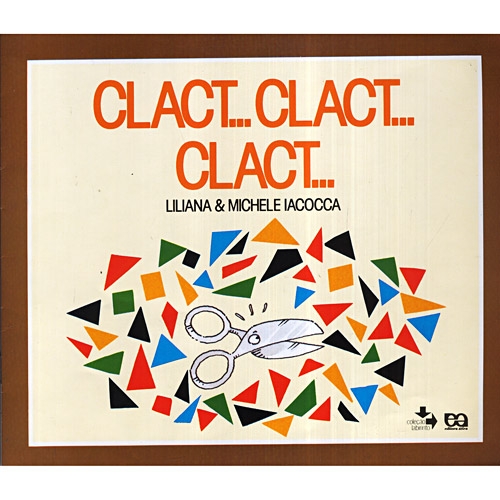 COMPLETE OS QUADRINHOS COM AS VOGAIS, E DESCUBRA O NOME DO:   LIVRO, AUTOR, E ILUSTRADOR DO LIVRO:ESTE LIVRO TEM COMO TÍTULO:FOI ESCRITO POR: 	-E FOI ILUSTRADO POR:      NOME:                                                                                                                           DATA:______/______/2020HISTÓRIA PARA SER CONTADA E ILUSTRADA	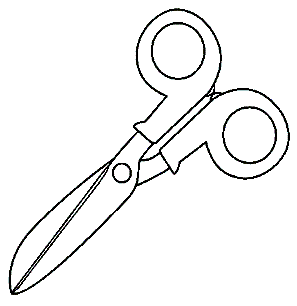  ESCOLA:ALUNOPROFESSORA:DATA______/______/2020LEIA:UM DIA UMA TESOURINHA ENCONTROU UM MONTE DE PAPEL PICADO DEVÁRIAS CORES E TODAS ESTAVAM MISTURADAS.- NOSSA QUE BAGUNÇA. ACHO QUE VOU DAR UM JEITO NISSO!COLE PAPEL PICADO NAS CORES: AZUL, VERMELHO, AMARELO, PRETO E ALARANJADO.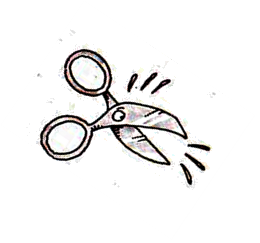 NOME:                                                                                                                           DATA:______/______/2020LEIA:- CLACT... CLACT... CLACT...OS AMARELOS TODOS DO LADO ESQUERDO!- FALOU A TESOURA. E OS PEDAINHOS AMARELOS FORAM PARA O LADO ESQUERDO.- CLACT... CLACT... CLACT...OS AZUIS PARA O LADO DIREITO!E OS AZUIS FORAM PARA O LADO DIREITO.- CLACT... CLACT... CLACT...OS VERMELHOS FIQUEM NO MEIO!E OS VERMELHOS FICARAM NO MEIO.E ASSIM A TESORINHA SEPAROU TODAS CORES.NOME:                                                                                                                           DATA:______/______/2020- CLACT... CLACT... CLACT... OLHOU, OLHOU E AINDA NÃO FIOU SATISFEITA.- CLACT... CLACT... CLACT... QUERO QUE OS AMARELOS FORMEM UM CÍRCULO!E OS AMARELOS FORMARAM UM CIRCULO!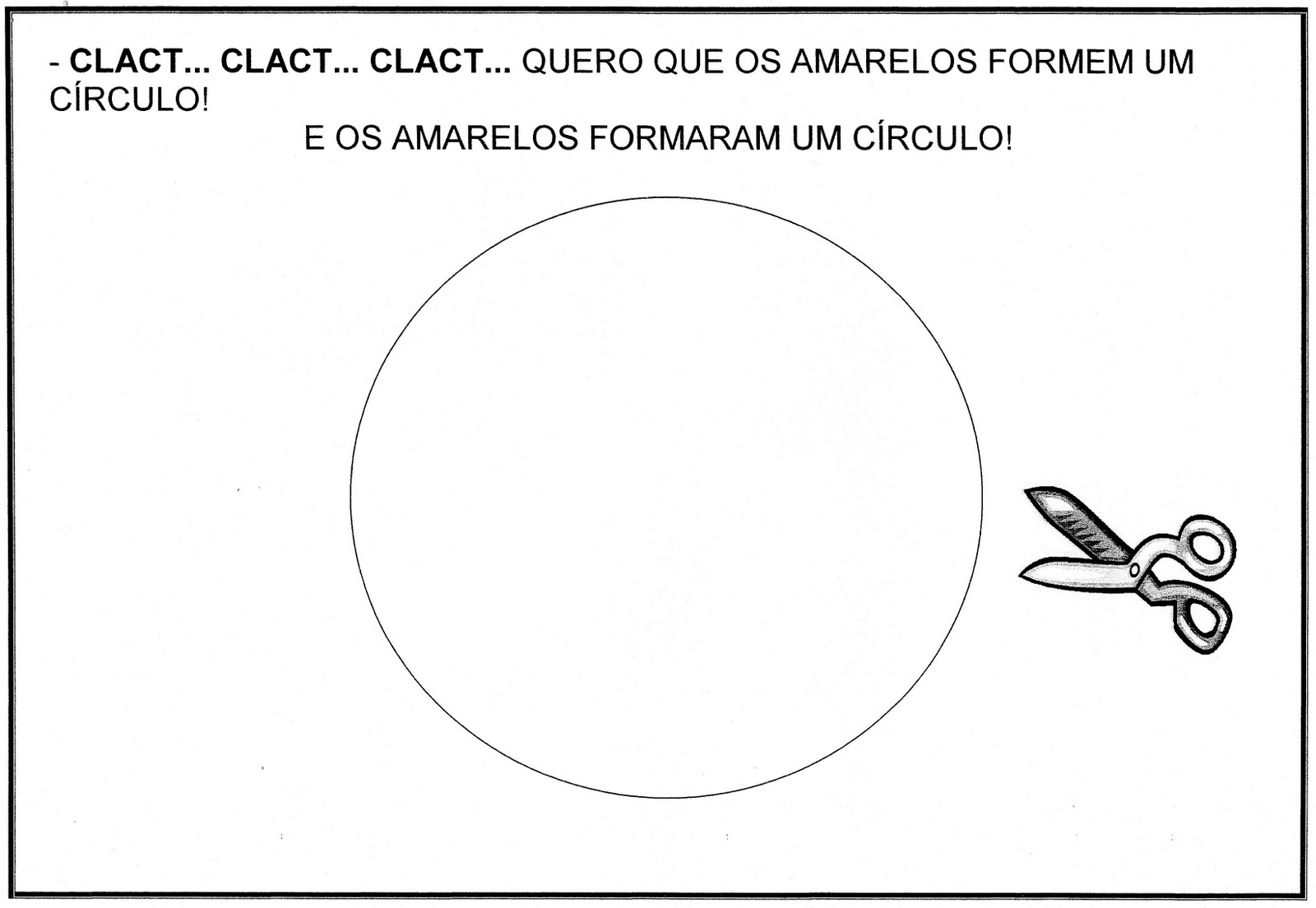 NOME:                                                                                                                           DATA:______/______/2020- CLACT... CLACT... CLACT... QUERO QUE OS AZUIS FORMEM   QUADRADO! OS AZUIS FORMARAM UM QUADRADO!	OS AZUIS FORMARAM UM QUADRADO!NOME:                                                                                                                            DATA:______/______/2020- CLACT... CLACT... CLACT... QUERO QUE OS VERMELHOS FORMEM UM TRIÂGULO!	                         OS VERMELHOS FORMARAM UM TRIÂNGULO!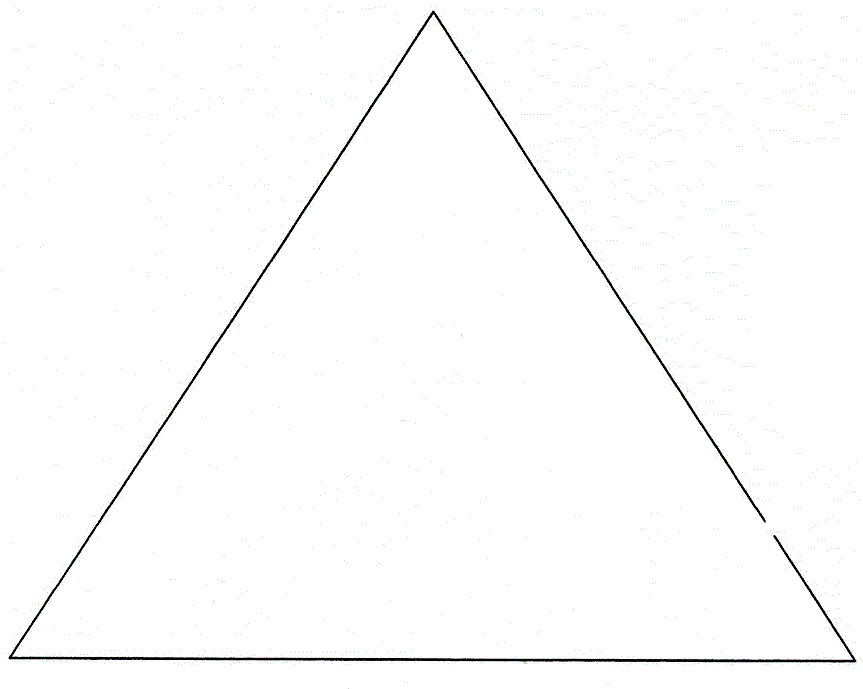 NOME:                                                                                                                            DATA:______/______/2020LEIA:E ELA FOI FICANDO NERVOSA, CADA VEZ MAIS NERVOSA.-- CLACT... CLACT... CLACT...- CLACT... CLACT... CLACT...ATÉ QUE UM CLACT SAIU ERRADO E VIROU UM TREMENDO DE UM ESPIRRO: CLACHIMMMMMMMMMMMMMMMMM!E TODOS OS PAPÉIS VOARAM, E A TESOURA SE VIU PRESA NUM LABIRINTO DE PAPÉIS COLORIDO.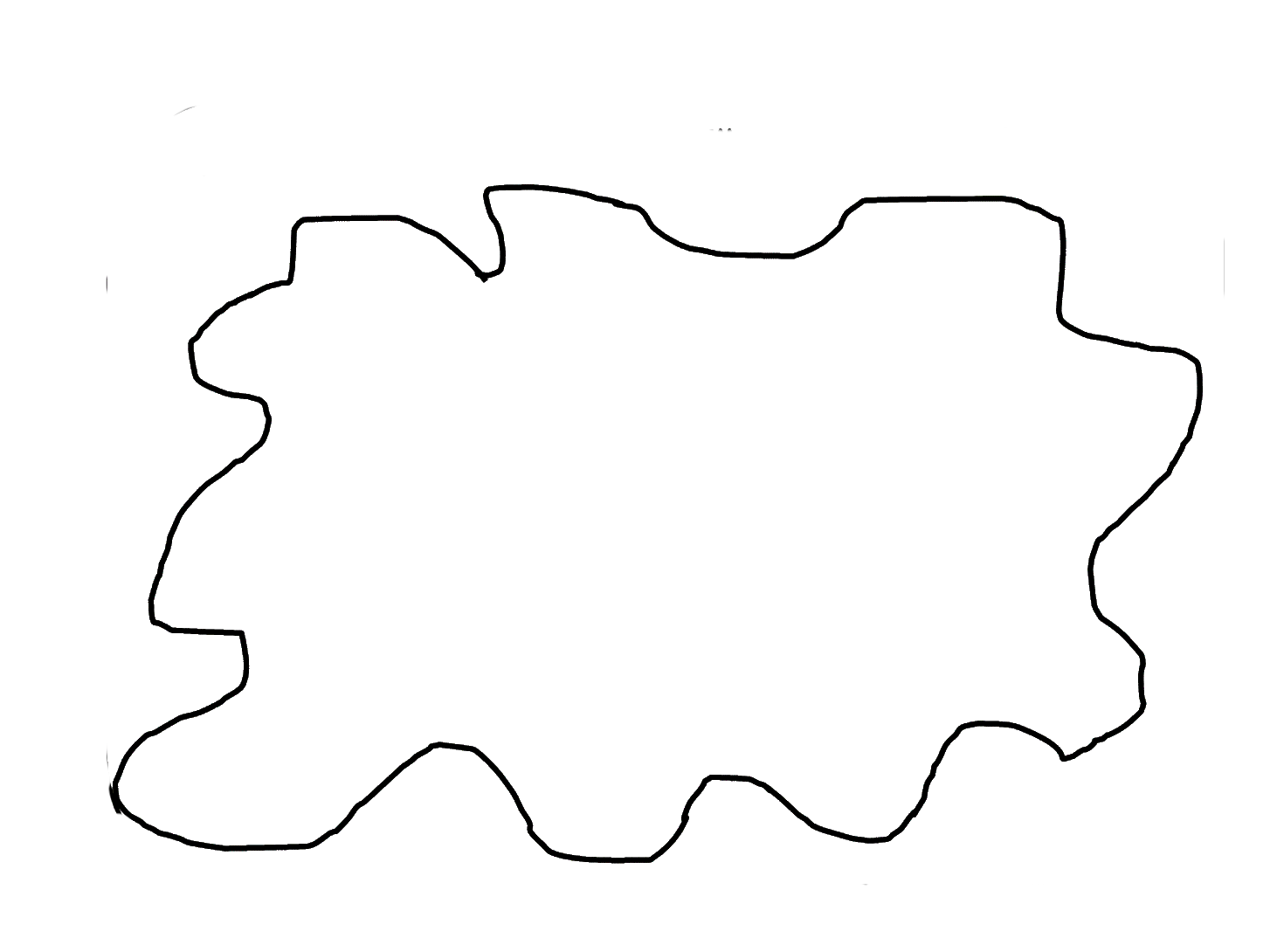 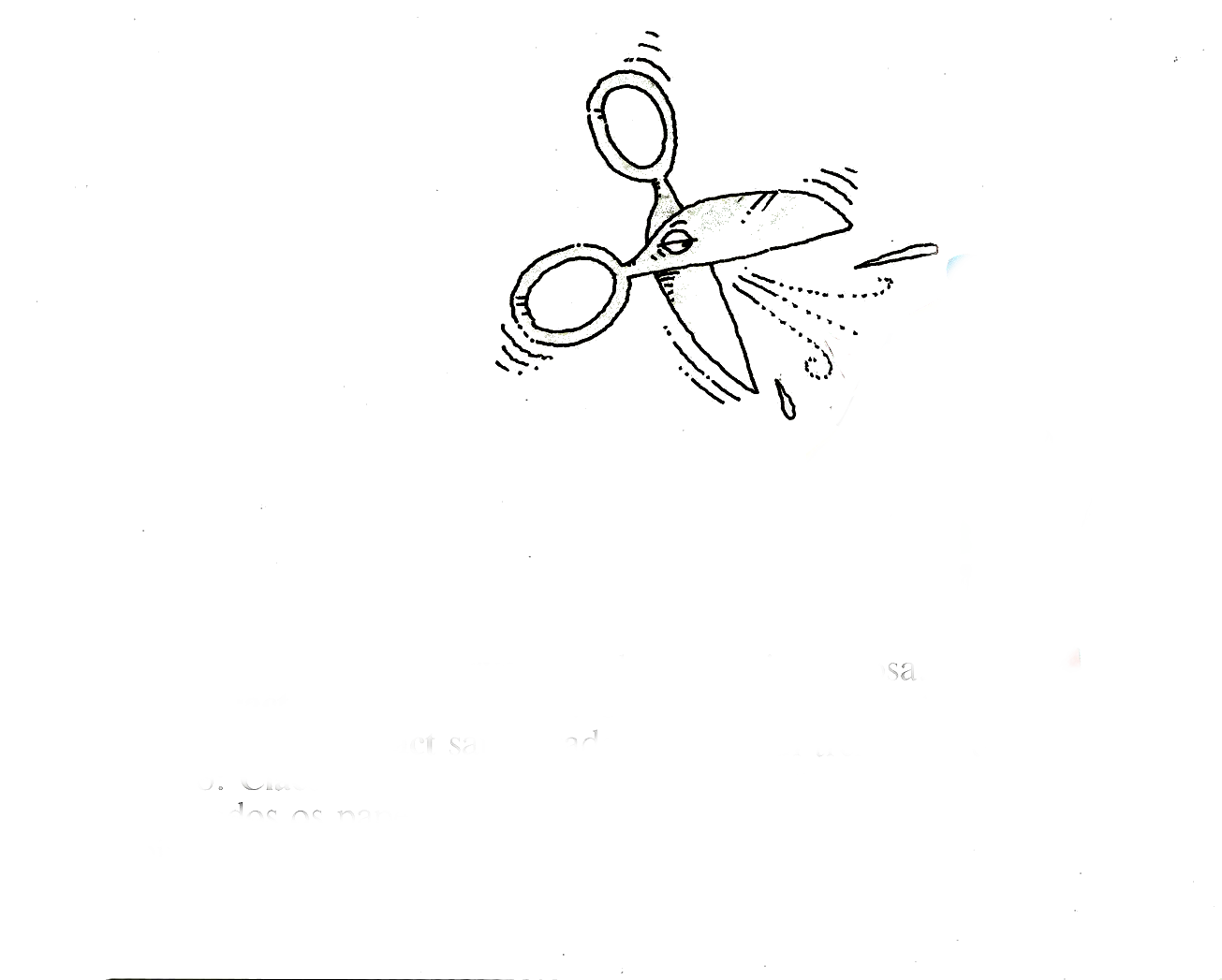 NOME:                                                                                                                            DATA:______/______/2020PINTE SOMENTE AS VOGAIS QUE SE ENCONTRAM NO CÍRCULO: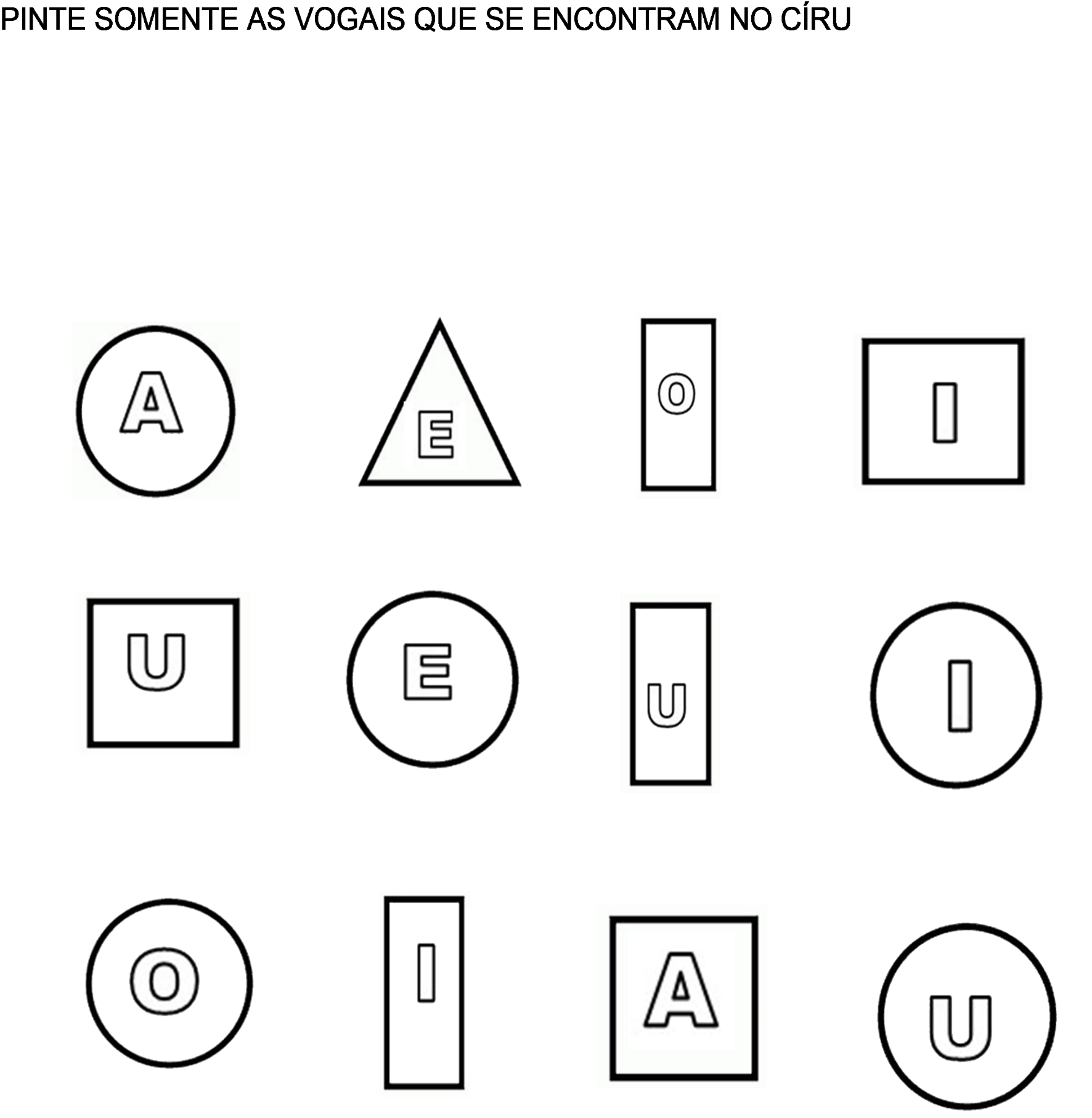 NOME:                                                                                                                            DATA:______/______/2020PINTE A PRIMEIRA LETRA DA PALAVRA DE VERMELHO E A ÚLTIMA DE AZUL:ESCREVA A PRIMEIRA LETRA DA PLAVRA:ESCREVA A ÚLTIMA LETRA DA PALVRA:AGORA RESPONDA: QUANTAS LETRAS TEM ESSA PALAVRA?NOME:                                                                                                                            DATA:______/______/2020LEIA A PALAVRA, PINTE AS LETRAS E COPIE AS VOGAIS: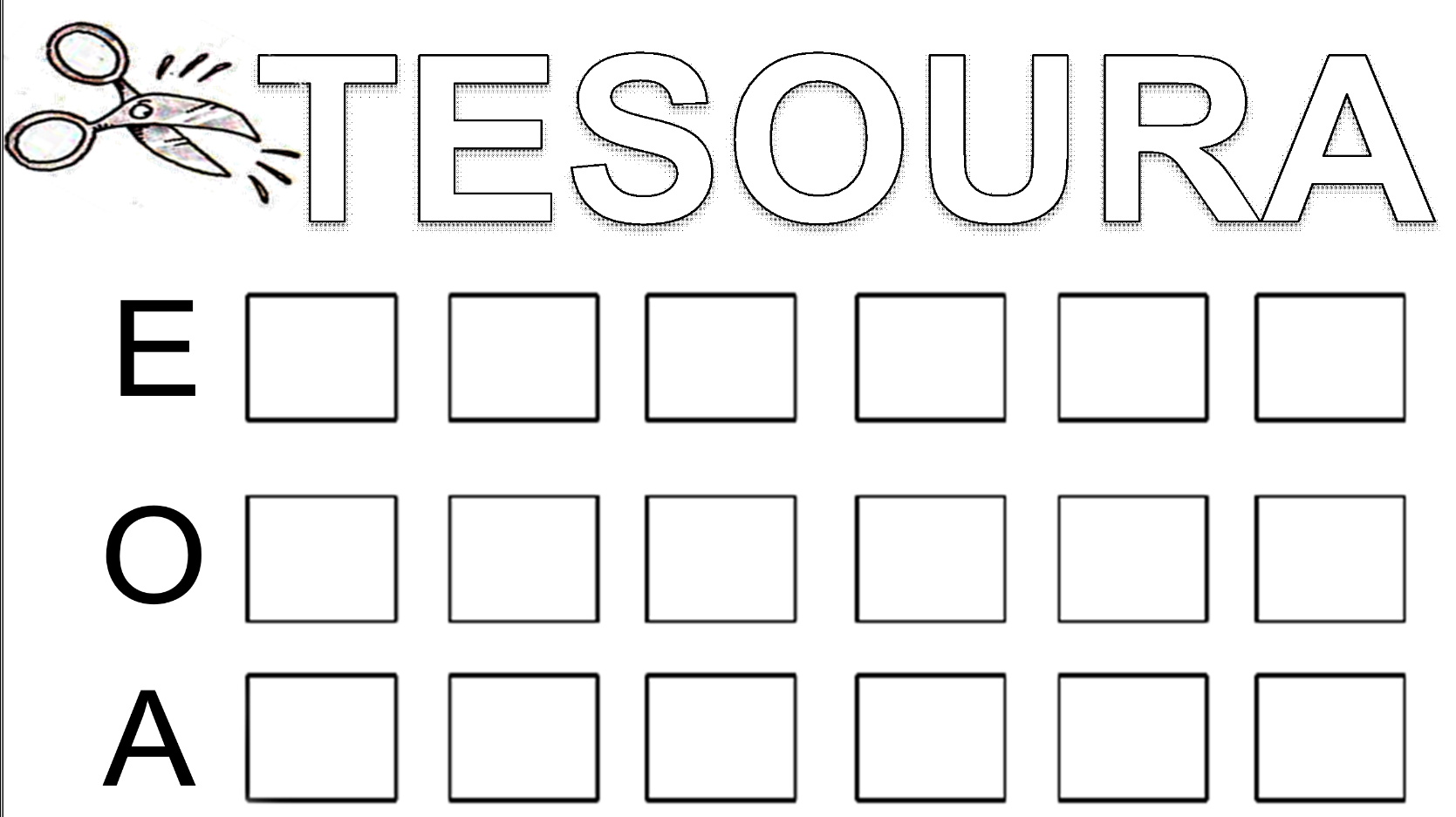 AGORA COPIE AS ONSOANTES: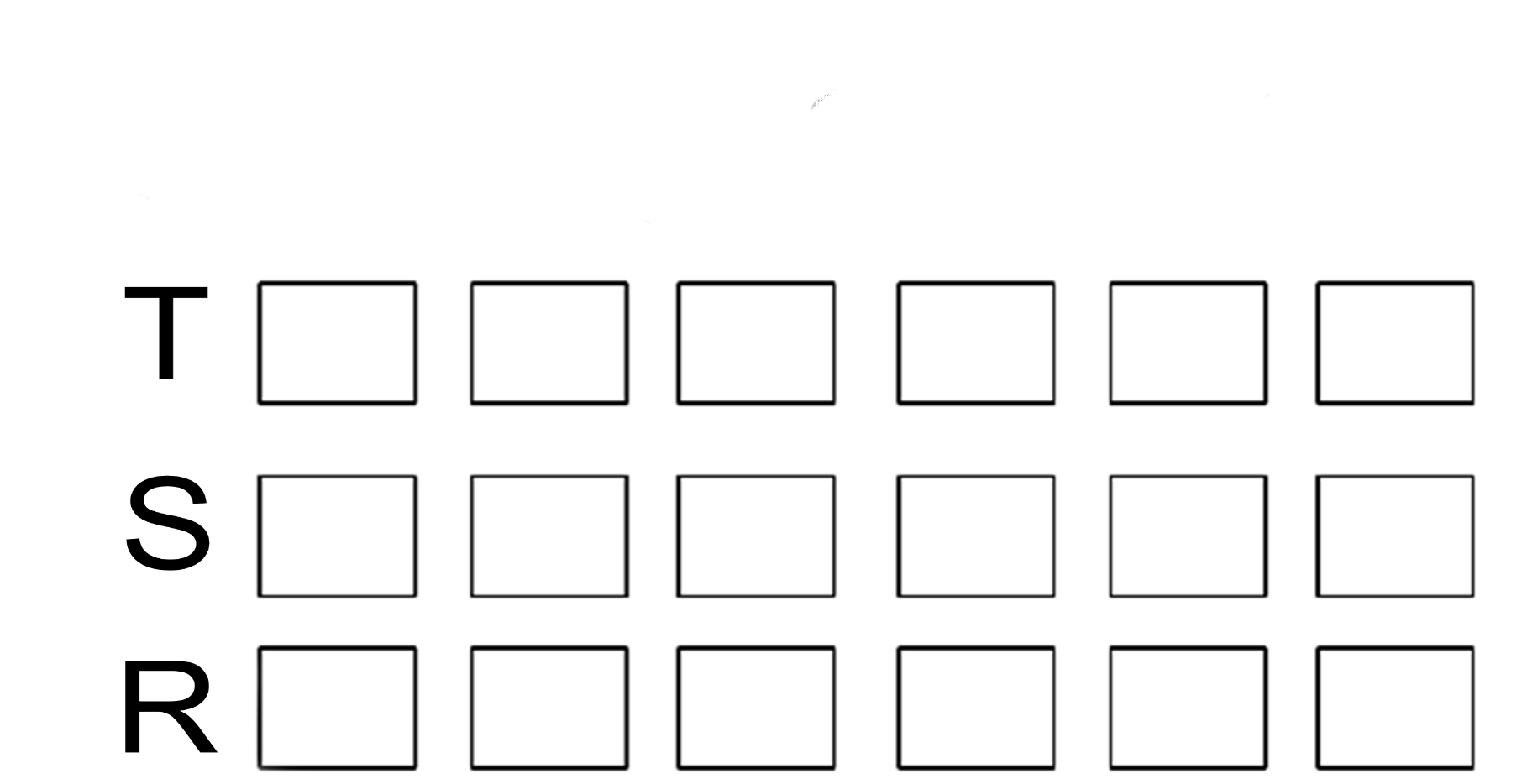 NOME:                                                                                                                            DATA:______/______/2020COMPLETE COM AS VOGAIS: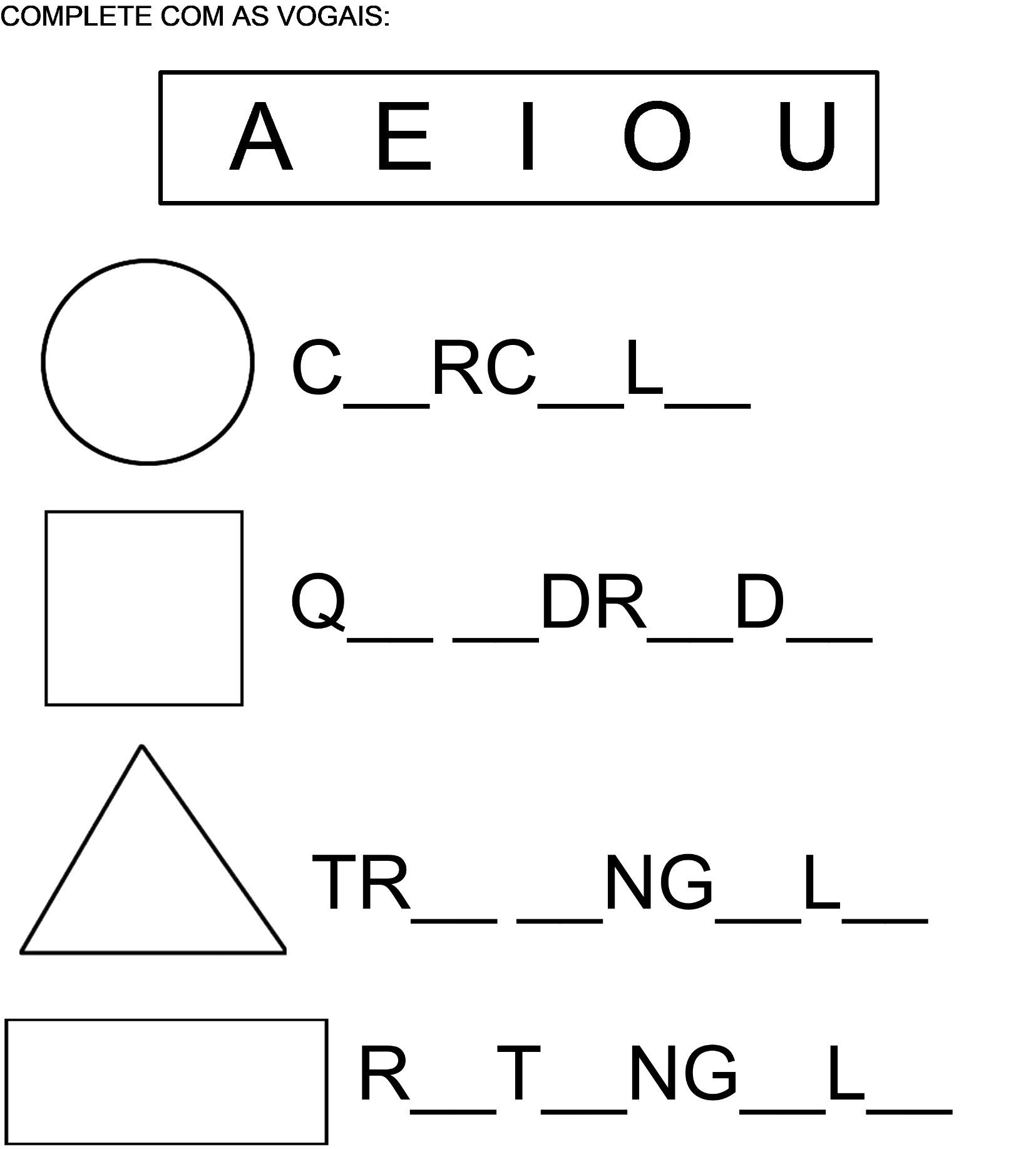 NOME:                                                                                                                            DATA:______/______/2020LEIA O GRÁFICO DAS FORMAS GEOMÉTRICAS QUE A TESOURA ORGANIZOU. E PINTE AS FORMAS GEOMÉTRICAS COM AS CORES PEDIDAS: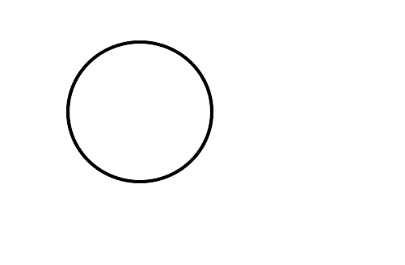 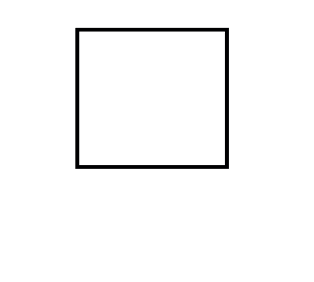 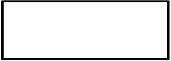 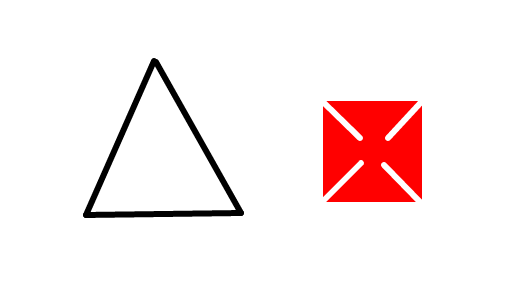 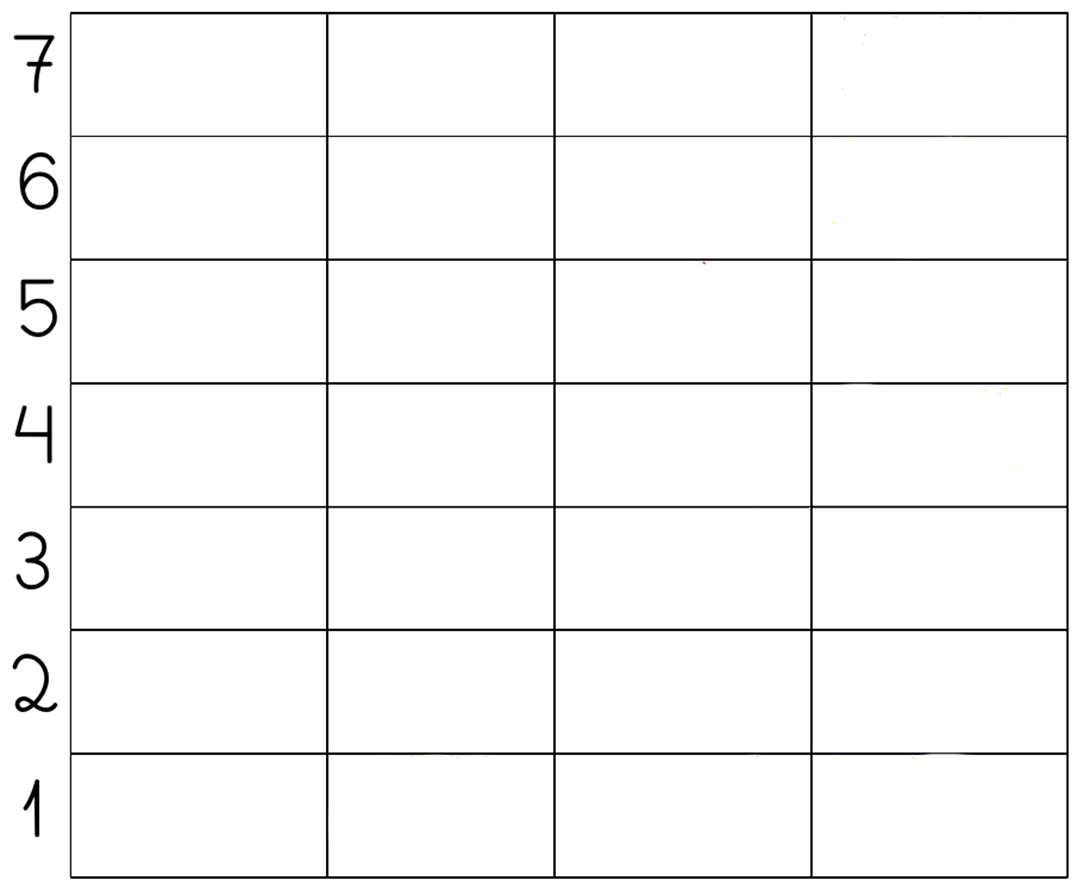 FAÇA UM XNO QUADRINHO QUE MOSTRA A FIGURA QUE MAIS APARECE NO GRÁFICO:NOME:                                                                                                                            DATA:______/______/2020VEJA AS FORMAS GEOMÉTRICAS QUE JÁ ESTUDAMOS. PINTE-AS DE ACORDO COM AS CORES DA LIÇÃO ANTERIOR:AGORA ESCREVA NO QUADRINHO ABAIXO, O NÚMERO QUE REPRESENTA A QUENTIDADE DE CADA UMA DAS FORMAS GEOMÉTRICAS:COM AJUDA DA MAMÃE, OU RESPONSÁVEL ORGANIZE OS NÚMEROS ESCREVENDO-OS NA ORDEM CERTA:                        ________      ________      ________      ________NOME:                                                                                                                            DATA:______/______/2020VAMOS CONTAR OS TRIÂNGULOS, E ESCREVER A QUANTIDADE:    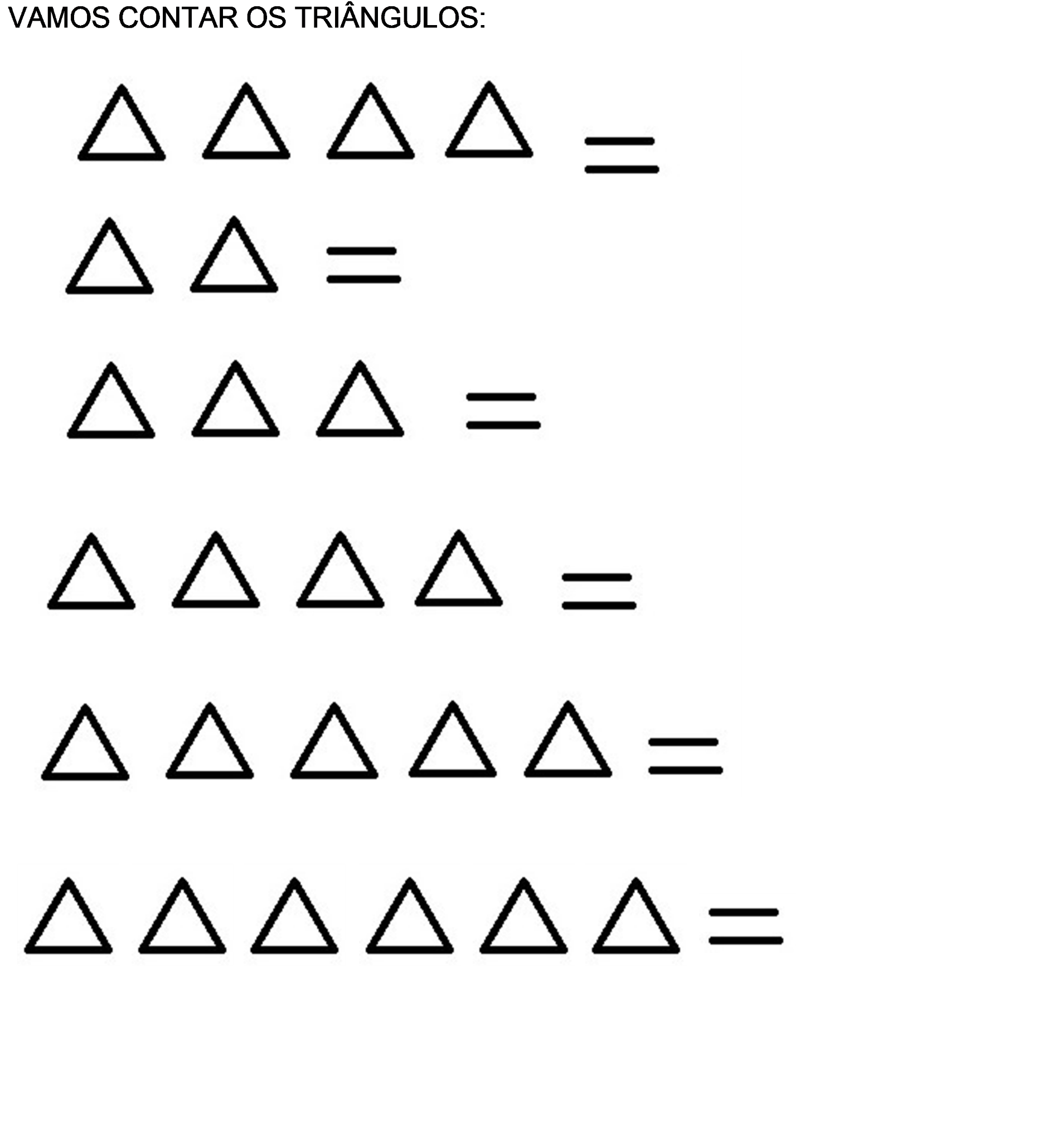 NOME:                                                                                                                            DATA:______/______/2020CONTE OS QUADRADOS E PINTE DE ACORDO COM OS NUMERAIS: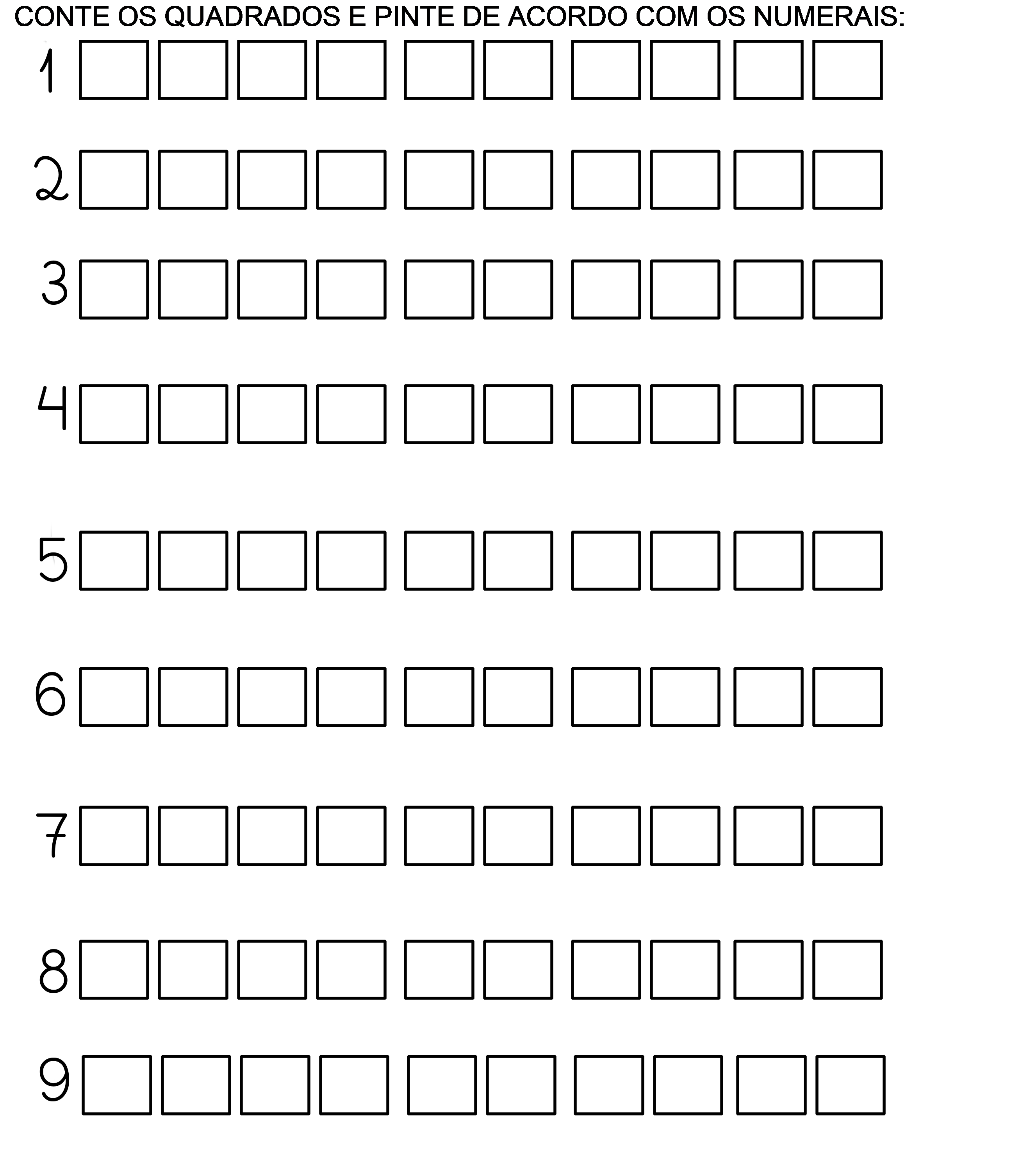 NOME:                                                                                                                            DATA:______/______/2020CONTE AS TESOURAS, E ESCREVA A QUANTIDADE AO LADO: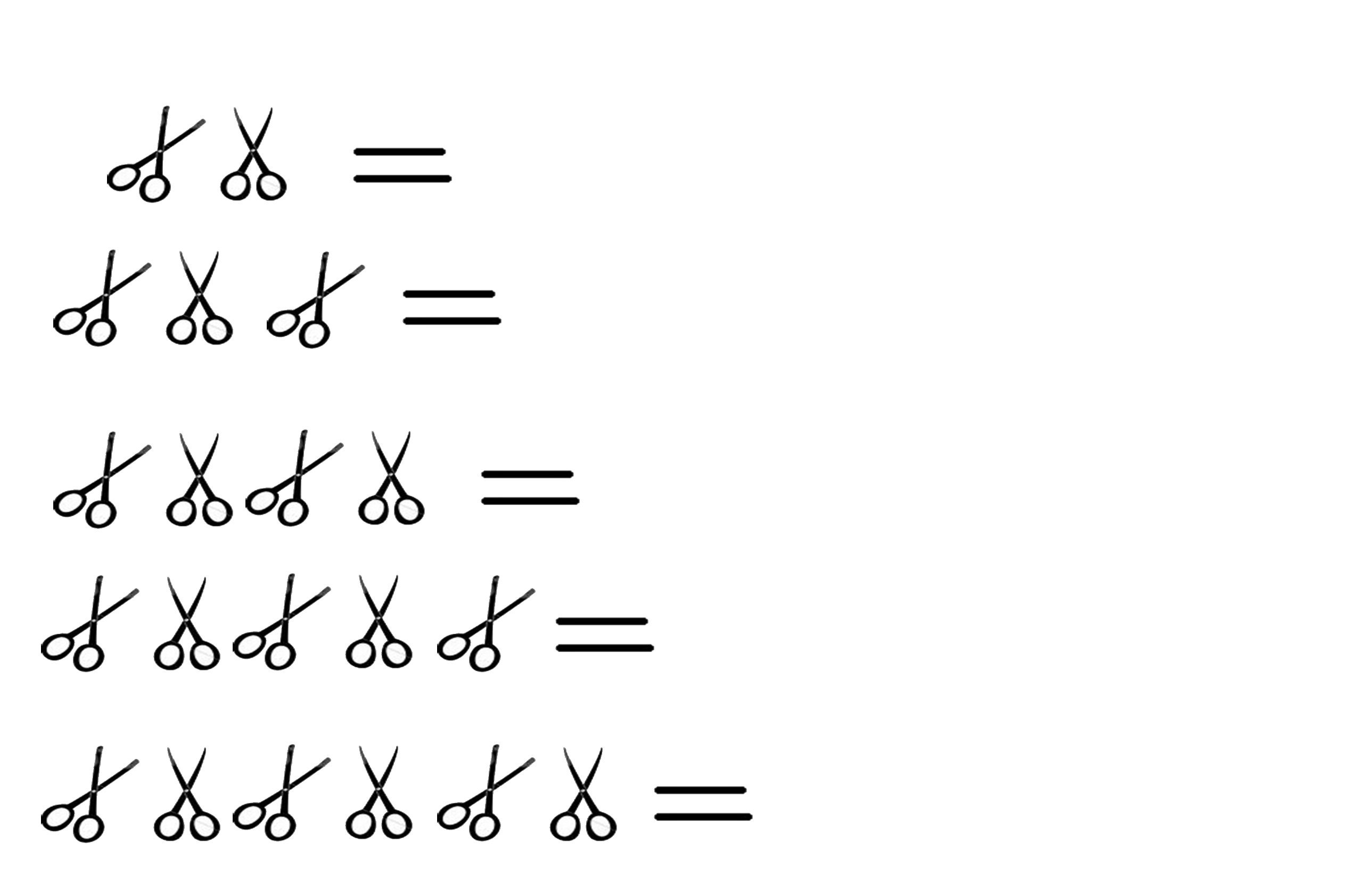 NOME:                                                                                                                            DATA:______/______/2020          AMARELO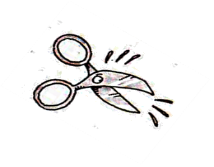            VERMELHO               AZUL               VERDESPRETO   ALARANJADOS                 